Сумська міська ВІЙСЬКОВА АДМІНІСТРАЦІЯСУМСЬКОГО РАЙОНУ СУМСЬКОЇ ОБЛАСТІНАКАЗЗ метою популяризації військової служби в Збройних Силах України,  відзначення громадян України за особливі заслуги у захисті державного суверенітету та територіальної цілісності України, керуючись частиною другою статті 15 Закону України «Про правовий режим воєнного стану», НАКАЗУЮ:Внести зміни до рішення Сумської міської ради від 24 листопада 2021 року № 2508-МР «Про програму «Фінансове забезпечення відзначення на території Сумської міської територіальної громади державних, професійних свят, ювілейних дат та інших подій на 2022-2024 роки» (зі змінами), виклавши додатки 2, 3 до програми у новій редакції (додатки 1, 2 до цього наказу).Начальник								Олексій ДРОЗДЕНКО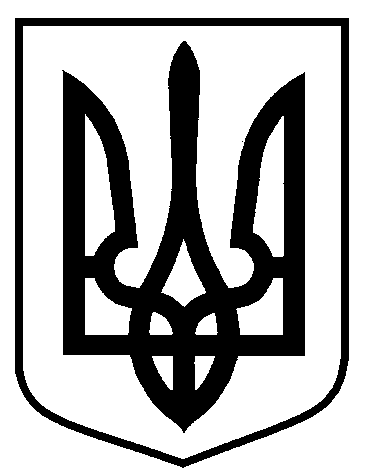 05.04.2024м. Суми№  144 - СМРПро внесення змін до рішення Сумської міської ради від 24 листопада 2021 року № 2508-МР «Про програму «Фінансове забезпечення відзначення на території Сумської міської територіальної громади державних, професійних свят, ювілейних дат та інших подій на 2022-2024 роки» (зі змінами)